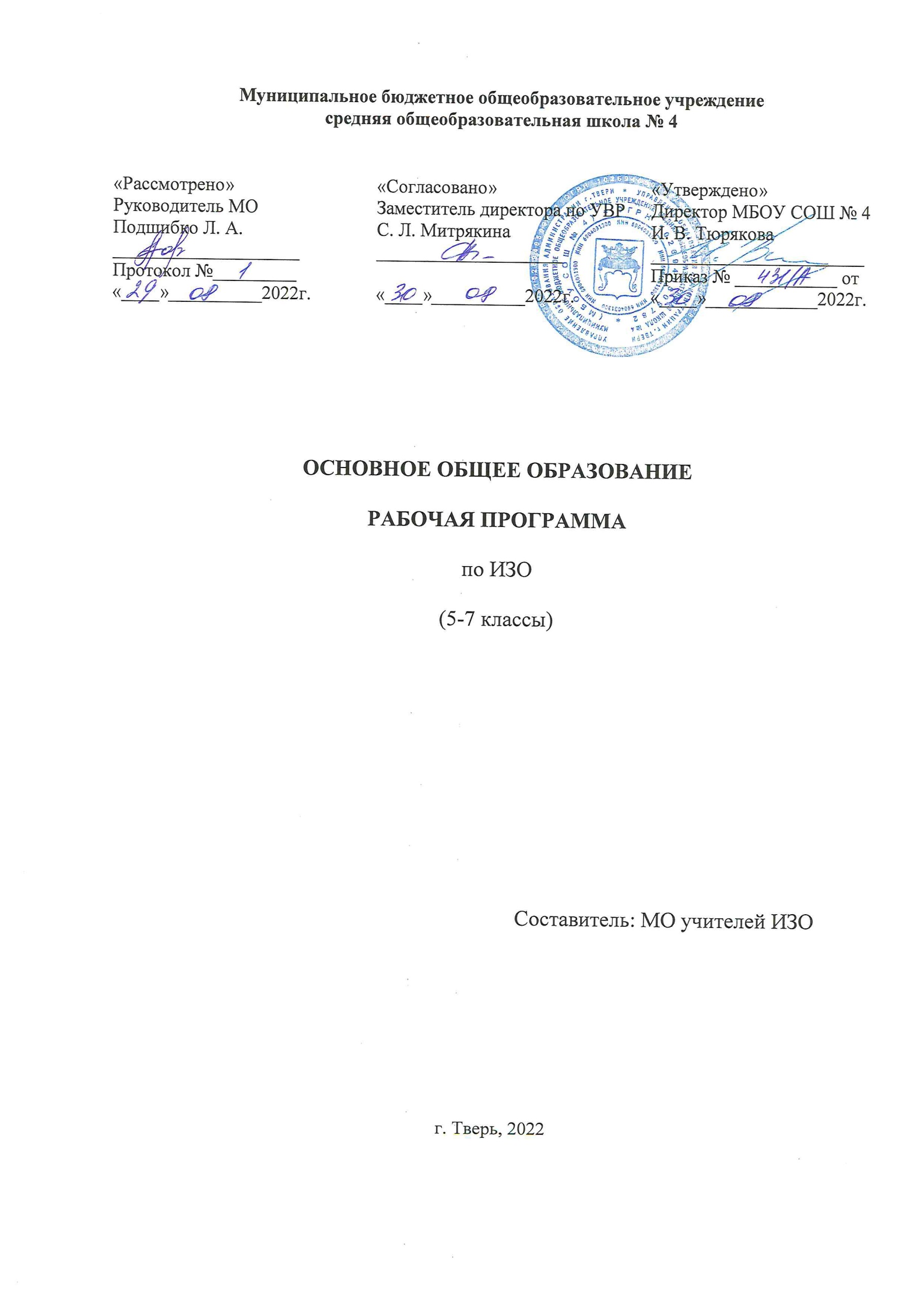 ПОЯСНИТЕЛЬНАЯ ЗАПИСКАИсточники составления рабочей программы.Федеральный Государственный образовательный стандарт основного общего образования.Программа «Изобразительное искусство» авторского коллектива под руководством Б. М. Неменского.  5-7 классы: пособие для учителей общеобразовательных учреждений/(Б.М. Неменский, Л.А. Неменская, Н.А. Горяева, А.С. Питерских). – М.: Просвещение, 2017.Основная цель школьного предмета «Изобразительное искусство» — развитие визуально-пространственного мышления учащихся как формы эмоционально-ценностного, эстетического освоения мира, как формы самовыражения и ориентации в художественном и нравственном пространстве культуры.Художественное развитие осуществляется в практической, деятельностной форме в процессе личностного художественного творчества.Основные формы учебной деятельности — практическое художественное творчество посредством овладения художественными материалами, зрительское восприятие произведений искусства и эстетическое наблюдение окружающего мира.Основные задачи предмета «Изобразительное искусство»:формирование опыта смыслового и эмоционально-ценностного восприятия визуального образа реальности и произведений искусства;освоение художественной культуры как формы материального выражения в пространственных формах духовных ценностей;формирование понимания эмоционального и ценностного смысла визуально-пространственной формы;развитие творческого опыта как формирование способности к самостоятельным действиям в ситуации неопределенности;формирование активного, заинтересованного отношения к традициям культуры как к смысловой, эстетической и личностно-значимой ценности;воспитание уважения к истории культуры своего Отечества, выраженной в ее архитектуре, изобразительном искусстве, в национальных образах предметно-материальной и пространственной среды и понимании красоты человека;развитие способности ориентироваться в мире современной художественной культуры;овладение средствами художественного изображения как способом развития умения видеть реальный мир, как способностью к анализу и структурированию визуального образа на основе его эмоционально-нравственной оценки;овладение основами культуры практической работы различными художественными материалами и инструментами для эстетической организации и оформления школьной, бытовой и производственной среды.Значительное место в программе отведено знакомству с проблемами художественной жизни XX века, с множественностью одновременных и очень разных процессов в искусстве.Итоговая художественно-практическая работа учащихся может осуществляться в форме художественно-творческих проектов с выполнением необходимых этапов работы, идентичных процессу профессиональной деятельности. Это позволяет добиться более глубокого понимания роли искусства в жизни людей, а также пройти интересный творческий путь, формирующий исследовательские и созидательные интересы учащихся.В рабочей программе определены система уроков, дидактическая модель обучения, педагогические средства, с помощью которых планируются формирование и освоение знаний и соответствующих умений и навыков.В тематическом плане определены виды и приемы художественной деятельности школьников на уроках изобразительного искусства с использованием разнообразных форм выражения:изображение на плоскости и в объеме (с натуры, по памяти, по представлению);декоративная и конструктивная работа;восприятие явлений действительности и произведений искусства:обсуждение работ товарищей, результатов коллективного творчества, в процессе которого формируются навыки учебного сотрудничества (умение договариваться, распределять работу, оценивать свой вклад в деятельность и ее общий результат) и индивидуальной работы на уроках;изучение художественного наследия;подбор иллюстративного материала к изучаемым темам;прослушивание музыкальных и литературных произведений (народных, классических, современных).Темы и задания уроков предполагают умение организовывать уроки-диспуты, уроки - творческие отчеты, уроки-экскурсии. От урока к уроку происходит постоянная смена художественных материалов, овладение их выразительными возможностями.Многообразие видов деятельности и форм работы с учениками стимулирует их интерес к предмету, изучению искусства и является необходимым условием формирования личности ребенка.ОБЩАЯ ХАРАКТЕРИСТИКА УЧЕБНОГО ПРЕДМЕТАУчебный предмет «Изобразительное искусство» объединяет в единую образовательную структуру практическую художественно-творческую деятельность, художественно-эстетическое восприятие произведений искусства и окружающей действительности. Изобразительное искусство как школьная дисциплина имеет интегративный характер, она включает в себя основы разных видов визуально-пространственных искусств — живописи, графики, скульптуры, дизайна, архитектуры, народного и декоративно-прикладного искусства, изображения в зрелищных и экранных искусствах. Содержание курса учитывает возрастание роли визуального образа как средства познания, коммуникации и профессиональной деятельности в условиях современности.Освоение изобразительного искусства в основной школе — продолжение художественно-эстетического образования, воспитания учащихся в начальной школе и опирается на полученный ими художественный опыт.Программа учитывает традиции российского художественного образования, современные инновационные методы, анализ зарубежных художественно-педагогических практик. Смысловая и логическая последовательность программы обеспечивает целостность учебного процесса и преемственность этапов обучения.ОПИСАНИЕ ПРЕДМЕТА В УЧЕБНОМ ПЛАНЕФедеральный государственный образовательный стандарт основного общего образования (п. 11.6 и п. 18.3) предусматривает в основной школе перечень обязательных учебных предметов, курсов, в том числе изучение предмета «Изобразительное искусство». Предмет «Изобразительное искусство» рекомендуется изучать в 5-7 классах в объёме 34 часов в год.      ТРЕБОВАНИЯ К УРОВНЮ ПОДГОТОВКИ УЧАЩИХСЯОсновные требования к знаниям, умениям и навыкам обучающихся в соответствии с Федеральным государственным образовательным стандартом и с учетом примерной программы.Обучающиеся должны знать:о жанровой системе в изобразительном искусстве и ее значении для анализа развития искусства и понимания изменений видения мира, а следовательно, и способов его изображения;роли и истории тематической картины в изобразительном искусстве и ее жанровых видах (бытовом и историческом жанрах, мифологической и библейской темах в искусстве);процессе работы художника над картиной, смысле каждого этапа работы, композиции как целостности и образном строе произведения, роли формата, выразительном значении размера произведения, соотношении целого и детали, значении каждого фрагмента и его метафорическом смысле;поэтической красоте повседневности, раскрываемой в творчестве художников; роли искусства в утверждении значительности каждого момента жизни человека, понимании и ощущении человеком своего бытия и красоты мира;роли искусства в создании памятников в честь больших исторических событий; влиянии образа, созданного художником, на понимание событий истории:роли художественных образов изобразительного искусства в понимании вечных тем жизни, создании культурного контекста между поколениями, между людьми:роли художественной иллюстрации;поэтическом (метафорическом) претворении реальности во всех жанрах изобразительного искусства; разности сюжета и содержания в картине; роли конструктивного, изобразительного и декоративного начал в живописи, графике и скульптуре;наиболее значимый ряд великих произведений изобразительного искусства на исторические и библейские темы в европейском и отечественном искусстве: понимать особую культуростроительную роль русской тематической картины XIX -XX столетий.Обучающиеся должны иметь представление:об историческом художественном процессе, содержательных изменениях картины мира и способах ее выражения, о существовании стилей и направлений в искусстве, о роли творческой индивидуальности художника;сложном, противоречивом и насыщенном художественными событиями пути российского и мирового изобразительного искусства в XX веке.В процессе практической работы учащиеся должны:получить первичные навыки изображения пропорций и движений фигуры человека с натуры и по представлению;научиться владеть материалами живописи, графики и лепки на доступном возрасту уровне;развивать навыки наблюдательности, способность образного видения окружающей ежедневной жизни, формирующие чуткость и активность восприятия реальности;получить творческий опыт в построении тематических композиций, предполагающий сбор художественно-познавательного материала, формирование авторской позиции по выбранной теме и поиски способа ее выражения;получить навыки соотнесения собственных переживаний с контекстами художественной культуры.ПЛАНИРУЕМЫЕ РЕЗУЛЬТАТЫ ИЗУЧЕНИЯ УЧЕБНОГО ПРЕДМЕТАЛичностные результаты:• воспитание патриотических чувств, чувства гордости за свою Родину, многонациональный народ России, освоение древних корней искусства своего народа; воспитание бережного отношения к рукотворным памятникам старины, к поликультурному наследию нашей страны, осознание себя гражданами России, ответственными за сохранение народных художественных традиций, спасение культурных ценностей;• формирование уважительного и доброжелательного отношения к традициям, культуре другого народа, готовности достигать взаимопонимания при обсуждении спорных вопросов;• формирование ответственного отношения к обучению и познанию искусства, готовности и способности к саморазвитию и самообразованию;• развитие эстетической потребности в общении с народным декоративно-прикладным искусством, творческих способностей, наблюдательности, зрительной памяти, воображения и фантазии,  эмоционально-ценностного отношения к народным мастерам и их творениям, коммуникативных навыков в процессе совместной практической творческой деятельности.Предметные результаты:формирование основ художественной культуры обучающихся как части их общей духовной культуры, как особого способа познания жизни и средства организации общения; развитие эстетического, эмоционально-ценностного видения окружающего мира; развитие наблюдательности, способности к сопереживанию, зрительной памяти, ассоциативного мышления, художественного вкуса и творческого воображения;освоение художественной культуры во всём многообразии её видов, жанров и стилей как материального выражения духовных ценностей, воплощённых в пространственных формах (фольклорное художественное творчество разных народов, искусство современности);воспитание уважения к истории культуры своего Отечества, выраженной в её архитектуре, изобразительном и декоративно-прикладном искусстве, в национальных образах предметно-материальной и пространственной среды, в понимании красоты человека;приобретение опыта создания художественного образа в декоративно-прикладном виде искусства;овладение основами практической творческой работы различными  художественными материалами и инструментами, в разных техниках, в специфических  формах художественной деятельности, в том числе базирующихся на ИКТ (цифровая фотография, компьютерная графика) для эстетической организации и оформления школьной, бытовой и производственной среды;развитие индивидуальных творческих способностей обучающихся, формирование устойчивого интереса к творческой деятельности.Использовать приобретённые знания и умения в практической деятельности и повседневной жизни: для восприятия и оценки произведений искусства;самостоятельной творческой деятельности.Метапредметные результаты:Метапредметные результаты характеризуют уровень сформированности универсальных учебных действий учащихся, проявляющихся в познавательной и художественно-творческой деятельности:Познавательные результаты:умение самостоятельно определять цели своего обучения, ставить и формулировать для себя новые задачи обучения, развивать мотивы и интересы в своей познавательной деятельности;  умение ориентироваться в художественном, смысловом и ценностном пространстве декоративно-прикладного искусства, отражающего своё время, господствующие идеи, личность творца;умение самостоятельно планировать пути достижения цели, в том числе и альтернативные; осознанно выбирать наиболее эффективные способы решения учебных, творческих и познавательных задач (ученик сам выбирает художественный материал для создания выразительного образа, организует самостоятельную поисковую исследовательскую деятельность по выбранной тематике, используя для этого книги, журналы, а также электронные ресурсы, учится самостоятельно работать с познавательной информацией);умение ориентироваться в традиционном прикладном искусстве, самостоятельно или во взаимодействии со взрослыми (родители) осуществлять поиск ответов на вопросы поликультурного характера (сравнивать, уметь объяснять, в чём различие, например, жилища, одежды, предметов быта народов Древнего Египта, средневековой Западной Европы, Франции 17 века, чем это обусловлено и т. п.).Регулятивные результаты:умение осознанно действовать в соответствии с планируемыми результатами, осуществлять контроль своей деятельности в процессе достижения результата, взаимный контроль в совместной деятельности (в процессе выполнения коллективных художественно-творческих работ);умение оценивать результат — вариативное художественное решение поставленной учебной задачи, а также личные, творческие возможности при её решении, умение адекватно воспринимать оценку взрослого и сверстников;владение основами самоконтроля, самооценки, умение принимать необходимое решение, осуществлять осознанный выбор в учебной и познавательной деятельности (выбор направления поисковой деятельности, традиционных образов и мотивов, элементов декора в художественно-практической деятельности, выбор наиболее эффективных способов осуществления декоративной работы в материале);умение на основе сравнительного анализа делать итоговые обобщения, устанавливать аналогии (например, общее в образном решении фронтона избы и верхней части женского праздничного костюма), классифицировать произведения классического декоративно-прикладного искусства по художественно-стилистическим признакам.Коммуникативные результаты:умение организовывать учебное сотрудничество и совместную деятельность с учителем и сверстниками; умение договариваться в процессе распределения функций и ролей при выполнении совместных работ, находить общее решение на основе согласования позиций, отражающих индивидуальные интересы; формулировать,  аргументировать и  отстаивать своё мнение.СИСТЕМА КОНТРОЛЯВыявление уровня овладения учащимися образовательными результатами через систему контроля и включает:учительский контрольсамоконтрольвзаимоконтроль учащихся Критерии оценки устных индивидуальных и фронтальных ответов:- Активность участия.- Умение собеседника прочувствовать суть вопроса.- Искренность ответов, их развернутость, образность, аргументированность.- Самостоятельность.- Оригинальность суждений.Критерии и система оценки творческой работы: Из всех этих компонентов складывается общая оценка работы обучающегося:- Как решена композиция: правильное решение композиции, предмета, орнамента (как организована плоскость листа, как согласованы между собой все компоненты изображения, как выражена общая идея и содержание).- Владение техникой: как ученик пользуется художественными материалами, как использует выразительные художественные средства в выполнении задания.- Общее впечатление от работы. Оригинальность, яркость и эмоциональность созданного образа, чувство меры в оформлении и соответствие оформления  работы. Аккуратность всей работы.Критерии оценивания детских работ по Изобразительному искусству следующие:"отлично" -  работа выполнена в соответствии вышеназванным требованиям, в ней раскрыта  поставленная проблема, сформулированы выводы, имеющие теоретическую  и, – или практическую направленность для современного общества.                "хорошо"  - работа выполнена в соответствии вышеназванным требованиям, в ней раскрыта  поставленная проблема, однако, выводы сформулированы не четко, не достаточно раскрыто  теоретическое  и, – или практическое значение выполненной работы."удовлетворительно"- работа выполнена в соответствии вышеназванным требованиям, в ней не достаточно четко сформулирована проблема,  выводы сформулированы не четко, не достаточно раскрыто ее теоретическое  и, – или практическое значение."неудовлетворительно"- работа не выполнена в соответствии с вышеназванными требованиями.Формы контроля:викторины;кроссворды;отчетные выставки творческих  (индивидуальных и коллективных) работ;тестирование;проверочные работы.ОПИСАНИЕ  УЧЕБНО-МЕТОДИЧЕСКОГО И МАТЕРИАЛЬНО-ТЕХНИЧЕСКОГО ОБЕСПЕЧЕНИЯ ОБРАЗОВАТЕЛЬНОГО ПРОЦЕССАУМКУчебники по изобразительному искусству:Программы общеобразовательных учреждений: Изобразительное искусство и художественный труд: 1-9 классы / под рук. Б. М. Неменского. - М.: Просвещение, 2011.Изобразительное искусство. 5-7 класс: поурочные планы по программе Б. М. Неменского / авт.-сост. О. В. Свиридова. - Волгоград: Учитель, 2017.-223 с.: ил.                              ЦОР-Цифровые образовательные ресурсы: История искусства. Методическая поддержка on – line www SCHOOL. ru ООО «Кирилл и Мефодий».Энциклопедия изобразительного искусства. ООО «Бизнессофт», Россия, 2005 год.Шедевры русской живописи. ООО «Кирилл и Мефодий», 1997 год.Эрмитаж. Искусство западной Европы. Художественная энциклопедия. ЗАО «Интерсофт», 1998 год. Мировая художественная культура. ООО «Кирилл и Мефодий», 1998 годБ-Банк разработок ИЗО:Презентации к урокам 5-7 классыКартины.Работы учащихся.МАТЕРИАЛЬНО-ТЕХНИЧЕСКОЕ ОБЕСПЕЧЕНИЕСредства обученияКомплект портретов для кабинета изобразительного искусства: 30 портретов русских и зарубежных художников: в 2 ч. - М. : Дрофа, 2006.Искусство. Цветоведение: учебный альбом из 18 листов. - М.; Спектр, 2007.Искусство. МХК. Жанры русской живописи: учебный альбом (16 листов + 64 карточки). - М.: Спектр, 2008.Искусство. МХК. Стили и направления в русской живописи : учебный альбом (16 листов + 16 карточек). - М.; Спектр, 2008.2.	Информационно-коммуникационные средства.Познавательная коллекция. Сокровища мирового искусства (СD).Познавательная коллекция (СD).Что такое искусство (СD).Великий Эрмитаж (СD).Древнерусская икона (СD).Искусство русского авангарда (СD).3.	Технические средства обучения.Компьютер, мультимедийный проектор, экран проекционный, принтер, интерактивная доска, DVD, музыкальный центр.4.	Учебно-практическое оборудование.Аудиторная доска с магнитной поверхностью и набором приспособлений для крепления демонстрационного материала, мольберт.Учебно-практическое оборудование:- краски акварельные;- краски гуашевые;- тушь;- бумага А4;- фломастеры;- кисти;- емкости для воды;- стеки;- пластилин;- клей;- ножницы.